Príloha 6 – Pracovný list k cvičeniu Cestujeme vlakom za číslovkami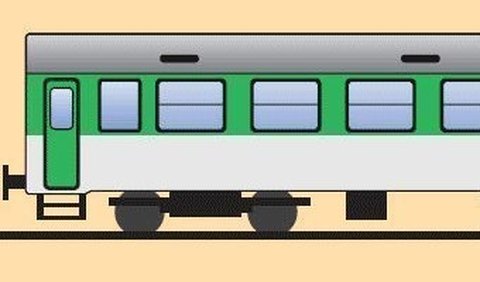 O siedmej ráno vyzváňal budík. Musel som sa poponáhľať,  aby som stihol vlak, ktorým sa začínala prvá časť výletu. Niečo po ôsmej som už sedel vo vozni smer Myrdal. Cestovať 	v Nórsku verejnou dopravou je radosť sama o sebe.                    Z moderného vlaku som prestúpil do starého železničného vozňa.  Moja cesta pokračovala  ďalej. 	Prevýšenie 55%, 20 tunelov, z ktorých 18 bolo ručne 	vyrazených. Zastávka bola 	pri vodopáde s výškou 225 metrov, ktorý poháňal turbíny vytvárajúce elektrinu 	pre túto 	železnicu. Práca robotníkov pri výstavbe tejto železnice v nehostinných podmienkach i 	samotný technický návrh museli byť v 30. rokoch minulého storočia veľmi náročné.(Upravené podľa: Miroslav Babič – Nórsky raj. ŽIVOT, 5/2011)1. Označ, či je tvrdenie pravdivé alebo nepravdivé:   a) V prvých  štyroch vetách ukážky sú všetky číslovky radové.   áno	 nie   b) Správny pravopis číslovky 20 je dvatsať.	      áno	 nie	   c) V 30. rokoch – číslovka 30. je základná.	      áno	 nie   d) Všetky číslovky v texte sú určité.                                              áno   nie2. Čítali ste naozaj pozorne? Zakrúžkujte  správne odpovede, ktoré vyplývajú z textu:                 A) Cesta z ubytovne do vlaku trvala menej ako hodinu.	B) Autor opisuje svoje zážitky z Nórska.	C) Cestovanie po Nórsku verejnou dopravou sa mu páčilo.	D) Na svojej ceste prestupoval dvakrát.	E) V Nórsku dodnes premávajú staré železničné vozne.	F) Videl cez okienko vozňa 18 tunelov.3. A teraz hurá na Slovensko! Pocestujeme z Bratislavy do Košíc. Pozrime si cestovný poriadok IC vlaku:Napíšte číslovkou odpoveď na jednotlivé otázky:   a)  Koľko staníc je na trati?.............................................................   b)  Na koľkej zastávke od Bratislavy je Poprad-Tatry?                         	         (Bratislavu už nerátame) ...........................................................   c)  Koľko krajských miest je na trati Bratislava – Košice?                                                               ..........................................   d)  Koľko hodín a minút trvá cesta vlakom IC z Bratislavy                          do Košíc?                  ....................................... hodiny a                                       .................................................................................... minút.   e)   Prepíš číslovkou počet kilometrov, ktoré prejde IC                   od Bratislavy po Košice.	....................................................................................................http://img.cas.sk/img/11/article/426331_vlak- vagoh-zeleznica.jpg                          http://www.fg-a.comStanicaPrích.Odch.KmBratislava hl.st.9:240Trnava9:529:5446Trenčín10:3810:40124Žilina11:3411:37203Liptovský Mikuláš12:3312:34286Poprad-Tatry13:1313:15344Kysak14:0814:09429Košice14:21445